Publicado en Madrid el 11/03/2019 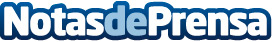 Pawnshop da las claves para una compra segura de relojes de segunda manoPara la seguridad de que la transacción de un producto de segunda mano se lleva a cabo con seguridad, es necesario tener en cuenta una serie de consejos que contribuya a ese finDatos de contacto:Pawnshop91 704 77 44 Nota de prensa publicada en: https://www.notasdeprensa.es/pawnshop-da-las-claves-para-una-compra-segura Categorias: Nacional Moda Sociedad E-Commerce Consumo http://www.notasdeprensa.es